Консультация для родителей в детском саду. Телевизор - друг или враг.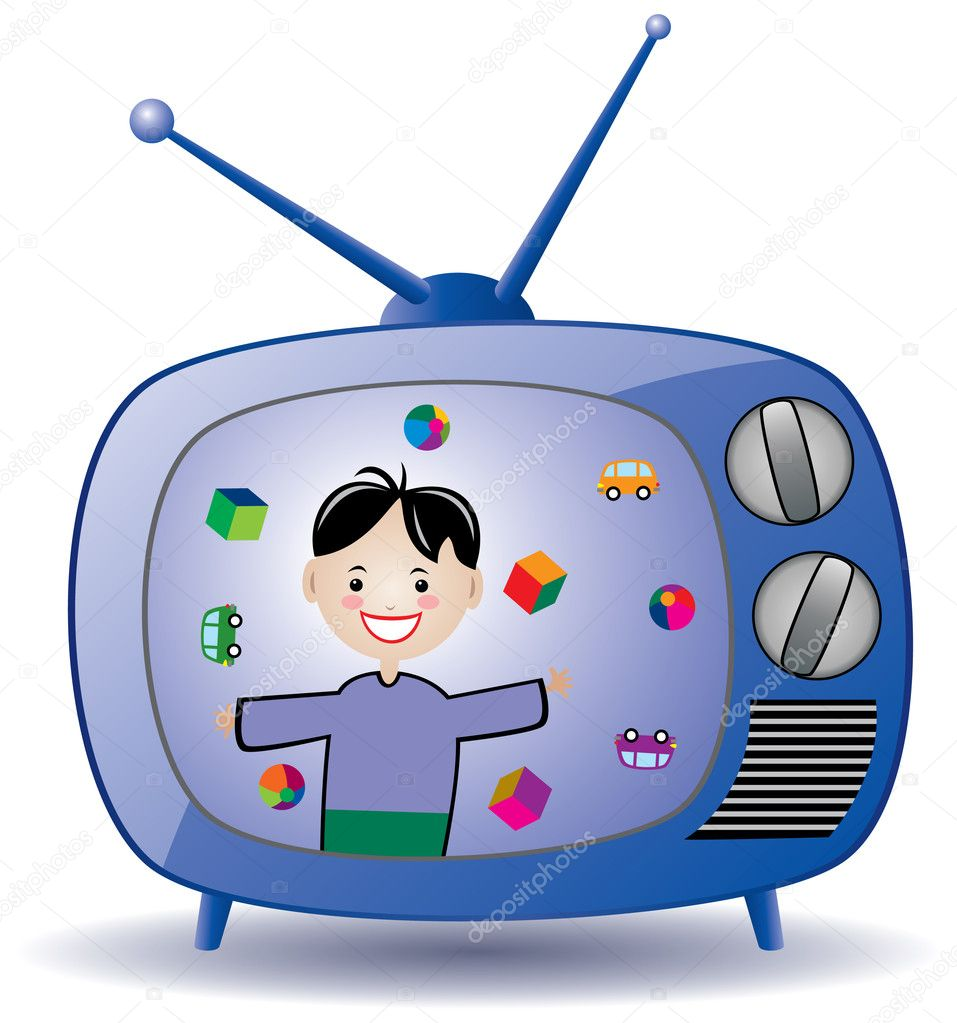 Дошкольники от 4 до 6 лет смотрят телевизор в среднем от 1 до 4 часов в день, при этом наибольшее количество времени приходится на вечер – с 18 до 22 часов. Обращает на себя внимание тот факт, что домашние дети находятся у экранов телевизоров в два раза больше, чем их сверстники, посещающие детский сад, то есть привычку постоянного просмотра телевизионных программ дети приобретают с помощью родителей, прежде всего неработающих.    Мы не призываем исключить телевидение из жизни дошкольников. Ведь с помощью этого окна в мир можно сформировать понятия о добре и зле, справедливости и дружбе. Мы призываем обратить внимание на те подводные камни, которые вызывают тревогу у педагогов и психологов.Рекомендации для родителей.
• Не поддавайтесь искушению облегчить себе жизнь, усадив малыша перед телевизором и занявшись в это время своими делами. Помните, что психика ребёнка формируется в совместной деятельности со взрослым.
• Чётко регламентируйте просмотр ребёнком телепрограмм. Максимальное количество времени у экрана не должно превышать возрастные нормы (при просмотре художественной сказки в старшем дошкольном возрасте от 15-20 минут до 1 часа в день).
• Оградите ребёнка от просмотра рекламы, информационных программ, а также художественных фильмов, ориентированных на взрослую аудиторию.
• Обсуждайте с ребёнком сюжеты просмотренных фильмов. Важно понять, что он думает, чувствует, как бы поступил в той или иной ситуации. Научите ребёнка анализировать и оценивать поступки и понимать чувства других людей.
Таким образом, признавая огромную роль телевидения в жизни каждого человека, мы должны помнить о той ответственности, которая лежит на взрослых: сделать всё возможное, чтобы исключить негативное влияние информационного потока на психику ребёнка.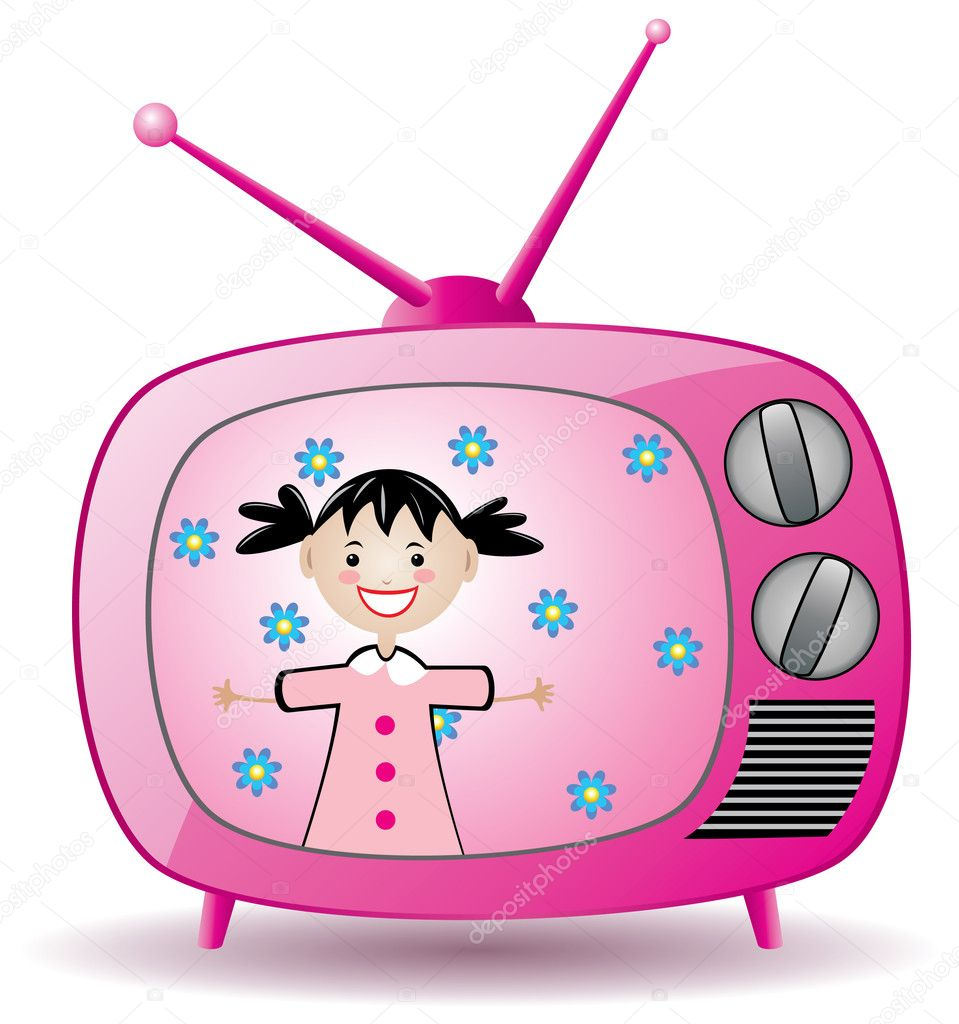 Подготовил:воспитательФилатова С.С. 1.11.18 г.